PIANO V MODERNOM RYTME BOJNICE 202325.10.2023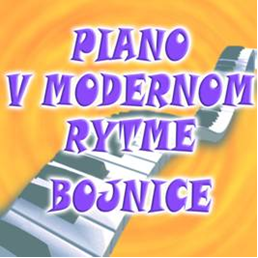 PIANO V MODERNOM RYTME BOJNICE 202325.10.2023PIANO V MODERNOM RYTME BOJNICE 202325.10.2023PIANO V MODERNOM RYTME BOJNICE 202325.10.2023II. kategória sólo hra  II. kategória sólo hra  II. kategória sólo hra  II. kategória sólo hra  ZLATÉ PÁSMOZLATÉ PÁSMOZLATÉ PÁSMOZLATÉ PÁSMO1.miestoVargaPeterZUŠ Valaliky2.miestoDankoJakubZUŠ L.Stančeka Prievidza3.miestoSudzinaŠimonZUŠ ValalikyMacekováTeréziaZUŠ Ladislava Stančeka PrievidzaSTRIEBORNÉ PÁSMOSTRIEBORNÉ PÁSMOSTRIEBORNÉ PÁSMOSTRIEBORNÉ PÁSMOKukanováEmaZUŠ Z. Strnadovej Parákovej Žiar nad HronomBačováBarboraZUŠ ŽarnovicaBalažovičováLindaZUŠ L. Mokrého TopoľčanyDianováTeréziaZUŠ IlavaĎuricováKatarínaZUŠ BojniceFilínAndrejZUŠ J Cikkera Banská BystricaGrmanová AlexandraZUŠ PiešťanyHumajováZojaZUŠ BojniceJurašíkováŽofiaZUŠ PúchovKolumberKristiánZUŠ M. Hemerkovej KošiceKotríkováJulianaZUŠ PartizánskeKováčAlexZUŠ F.Schuberta ŽeliezovceKubiritováGabrielaZUŠ PúchovMordáčikSimonZUŠ PartizánskeNovákováPaulínaZUŠ PúchovPánováMáriaSZUŠ TuchyňaSluťákováAlexandraZUŠ TrstenáŠarlayJurajSZUŠ Anima Libera Lietavská LúčkaŠeráElianaZUŠ PúchovŠimkovičováNela MáriaZUŠ BojniceŠimováKatarínaZUŠ BojniceŠpeťkoMarošZUŠ BojniceTrnkováHelenaZUŠ PúchovVasilováLauraZUŠ Z. Strnadovej-Parákovej Žiar nad HronomVyrostkováValentínaZUŠ ValalikyZáborskáZuzanaZUŠ J.L. Bellu Liptovský MikulášBRONZOVÉ PÁSMOBRONZOVÉ PÁSMOBRONZOVÉ PÁSMOBRONZOVÉ PÁSMOPecušováEmaSZUŠ Trenčianska TepláSauerováLauraZUŠ M. Hemerkovej Košice